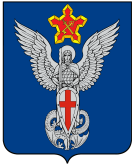 Ерзовская городская ДумаГородищенского муниципального районаВолгоградской области403010, Волгоградская область, Городищенский район, р.п. Ерзовка, ул. Мелиоративная 2,            тел/факс: (84468) 4-79-15РЕШЕНИЕот 25 августа 2016 года                                 № 9/5Об утверждении учетной нормы площади жилого помещения и нормы предоставления жилого помещения по договору социального найма на территории Ерзовского городского поселения         В соответствии со статьей 50 Жилищного кодекса РФ и руководствуясь Законом Волгоградской области от 01.12.2005 г. № 1125-ОД «О порядке ведения органами местного самоуправления учета граждан в качестве нуждающихся в жилых помещениях, предоставляемых по договорам социального найма в Волгоградской области» (с изм. от 27.06.2016 г.), Законом Волгоградской области от 12.12.2007 г. № 1591-ОД «О жилищном фонде Волгоградской области» (с изм. от 11.04.2016 г.), Уставом Ерзовского городского поселения, Ерзовская городская ДумаРЕШИЛА:Утвердить:- учетную норму площади жилого помещения на территории Ерзовского городского поселения для признания граждан в качестве нуждающихся в жилых помещениях при обеспеченности в размере . общей площади жилого помещения, приходящихся на одного человека.- норму предоставления площади жилого помещения по договору социального найма на территории Ерзовского городского поселения в размере 18 кв. м. общей площади жилого помещения на одного человека.Отменить решение Ерзовской городской Думы от 17 сентября 2015 № 9/6 «Об утверждении нормы предоставления и учетной нормы площади жилого помещения, предоставляемого по договорам социального найма»Настоящее решение подлежит официальному обнародованию в установленном порядке.Председатель Ерзовской городской Думы                                                                                        Ю.М. ПорохняГлава Ерзовского городского поселения                                                                               А.А. Курнаков